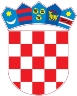 REPUBLIKA HRVATSKAKrapinsko-zagorska županijaUpravni odjel za prostorno uređenje, gradnju i zaštitu okolišaZabok KLASA: UP/I-350-05/18-05/000043URBROJ: 2140/01-08/5-18-0003 Zabok, 22.02.2018.Predmet:  	Javni poziv za uvid u spis predmetaVALOVITI PAPIR - DUNAPACK d.o.o. , HR-49210 Zabok, Trebež 2 - dostavlja se Pozivamo Vas na uvid u spis predmeta u postupku izdavanja rješenja o utvrđivanju građevne čestice za građevine  gospodarske namjene, pretežito proizvodno industrijske djelatnosti - proizvodnja          ploča od valovitog papira i prerada u ambalažu,   gospodarske namjene, pretežito proizvodno industrijske djelatnosti - skladište, ,na katastarskim česticama k.č.br. 8052/1 (dio) i cijele k.č.br. 8053/1, 8054/1, 8055/1, 8056/1, 8057/1, 8058/1, 8059/1, 8060/1, 8061/1, 8062/1, 8062/2, 8062/3, 8062/7, 8063/1, 8063/5, 8069/3 i 8096/1 k.o. Zabok Zabok,.Uvid u spis predmeta može se izvršiti dana  02.03.2018 u 08:00 sati, na lokaciji – Zabok, Kumrovečka 6, Upravni odjel za prostorno uređenje, gradnju i zaštitu okoliša, soba br. 12.. Pozivu se može odazvati stranka osobno ili putem svoga opunomoćenika, a na uvid treba donjeti dokaz o svojstvu stranke u postupku. Rješenje o utvrđivanju građevne čestice može se izdati i ako se stranka ne odazove ovom pozivu.Stranka koja se odazove pozivu nadležnoga upravnog tijela za uvid, dužna je dokazati da ima svojstvo stranke.VIŠI REFERENT ZA PROSTORNO UREĐENJE I GRADNJU Stjepan Vukić, ing.građ. DOSTAVITI:Oglasna ploča upravog tijela,Mrežna stranica,Na katastarskoj čestici za koju se izdaje akt,U spis, ovdje. 